REGULAR MEETINGSEPTEMBR 23, 2015A Regular Meeting of the Town Board of the Town of Hampton, County of Washington and the State of New York was held at the Town Hall, 2629 State Route 22A, Hampton, New York on the 23rd day of September, 2015.PRESENT:    David K. O’Brien------------Supervisor	           Tamme Taran---------------Councilwoman                         David Jensen-----------------Councilman  	           Donald Sady-----------------Councilman	           Andrea Sweeney------------Councilwoman                        Rebecca Jones---------------Town Clerk   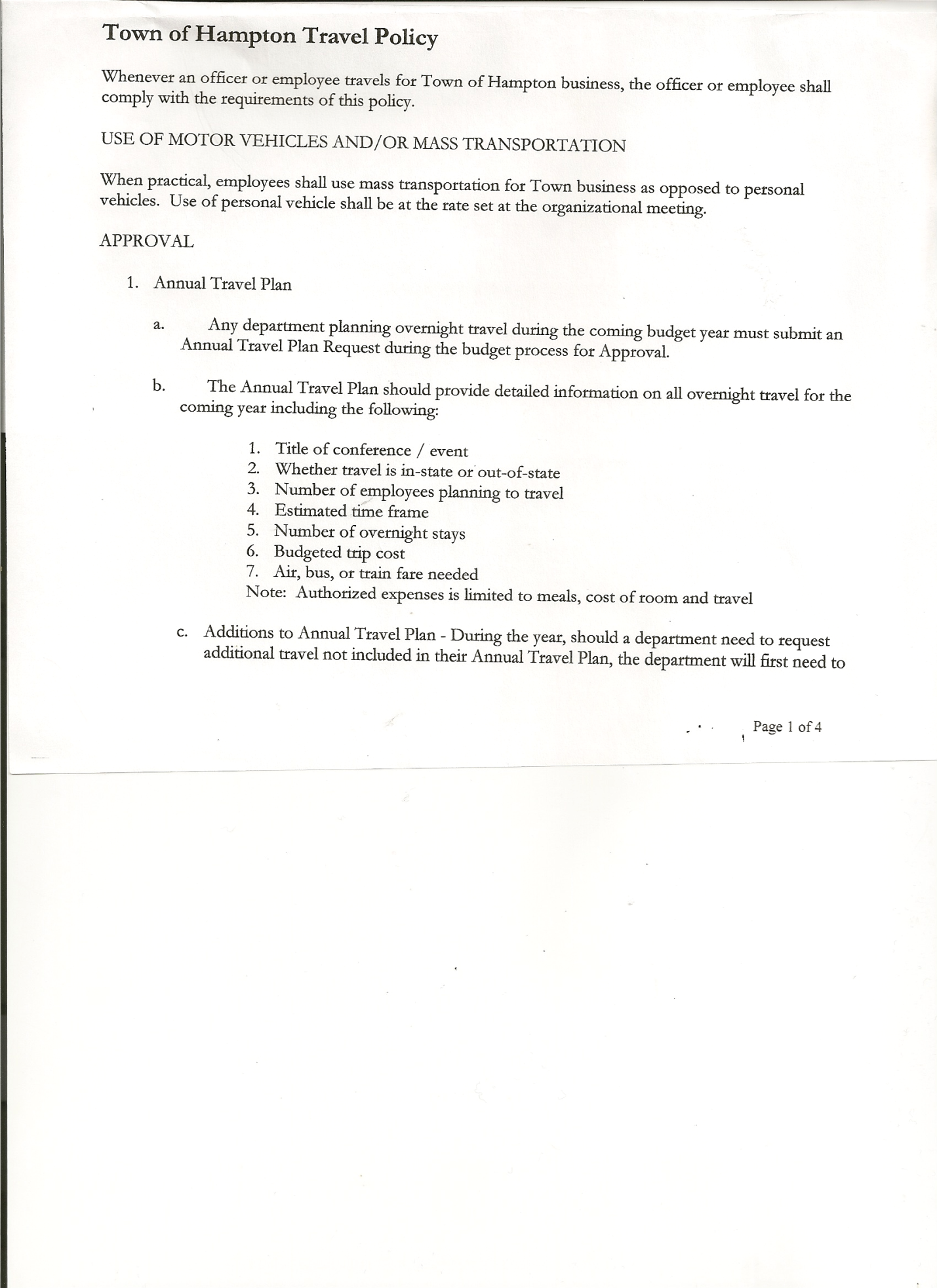 	           Camilla Shaw----------------Tax Collector/Deputy Town Clerk 	           Herbert Sady, Jr.-------------Highway Superintendent - absentPlanning Board Member(s): Bonnie Hawley, Chair  Also present: Artie Pratt, Doran Pratt, Sr., Matthew Pratt, Leonard Reed and Kim Perry, Bookkeeper came at 8:35pmThe meeting was called to order by Supervisor O’Brien at 7:30pm followed by the Pledge of Allegiance.  Locations of Fire Exits were given.Supervisor O’Brien asked for a moment of silence in memory of Norma Foote, resident of Douglas Way. RESOLUTION NO. 54-2015APPROVAL OF THE MINUTESOn a motion of Councilwoman Taran, seconded by Councilman Sady, the following resolution was ADOPTED:                    Ayes     5       O’Brien,Taran, Jensen, Sady, Sweeney                                               Nays     0RESOLVED that the Regular Town Board Minutes for August 19th, 2015 are approved.Camilla Shaw, Tax Collector submitted her report to the Town Board , she also had board members sign and date bank reconciliation statement dated August 31st, 2015. Larry Carman, Dog Control Officer submitted his report, which was read by Supervisor O’Brien, copy of report is attached for 8/18/15-9/12/15.Planning Board Report….Bonnie Hawley, Chair gave the report:Recommending Ed Connolly, Hills Pond Road as a Planning Board MemberStill looking for another board member and alternateDiscussed and introduced the proposed Mobile Home Parks LawTOWN BOARD MEETING    SEPTEMBER 23, 2015          PAGE  2RESOLUTION NO. 55-2015MOTION BY: Councilman Donald SadySECONDED BY: Councilman David JensenTITLE:  RESOLUTION INTRODUCING PROPOSED LOCAL LAW REGULATING MOBILE HOME PARKS IN THE TOWN OF HAMPTONWHEREAS, to Section 64 of the Town Law of the State of New York and the Municipal Home Rule Law, the Town Board (the “Board”) of the Town of Hampton (the “Town”) has the authority to adopt a local laws protecting the health, safety and welfare of the residents of the Town of Hampton; andWHEREAS, the Board has been reviewing and discussing the possibility of adopting a local law regulating mobile home parks in the Town of Hampton and a local law has been drafted and prepared regarding the regulation of mobile home parks in the Town of Hampton; andWHEREAS, the Board believes that it is in the best interests of the residents of the Town of Hampton to proceed with the review and holding of a public hearing with regard to the proposed local law; WHEREAS, the Town Board wishes to hold a public hearing with regard to the proposed local law.NOW, THEREFORE BE IT:RESOLVED, that the Town Board hereby schedules a public hearing on the proposed local law regulating mobile home parks to be held at the Town Board’s meeting on October 21st, 2015 at 7:00 p.m.; and be it furtherRESOLVED, that the Town Clerk publish notice of the public hearing in the official newspaper of the Town; and be it further RESOLVED, that this resolution shall take effect immediately.DATED: September 23, 2015  Supervisor O’Brien		AYE				              Councilwoman Taran          AYE					  Councilman Jensen              AYE					  Councilman Sady                 AYE				              Councilman Sweeney          AYE TOWN BOARD MEETING    SEPTEMBER 23, 2015          PAGE  3RESOLUTION NO. 56-2015PUBLIC HEARING ON PROPOSED LOCAL LAW 1OF 2015On a motion of Councilwoman Taran, seconded by Councilman Sady, the following resolution was ADOPTED:                    Ayes     5       O’Brien,Taran, Jensen, Sady, Sweeney                                               Nays     0RESOLVED, to set a Public Hearing on proposed Local Law 1 of 2015 Regulating Mobile Home Parks in the Town of Hampton, for October 21st, 2015 at 7:00pm.RESOLUTION NO. 57-2015APPOINT PLANNING BOARD MEMBEROn a motion of Councilman Sady, seconded by Councilwoman Taran, the following resolution was ADOPTED:                    Ayes     5       O’Brien,Taran, Jensen, Sady, Sweeney                                               Nays     0RESOLVED, to appoint Edward Connolly to the Planning Board. Herbert Sady, Jr., Highway Superintendent submitted his report, which was read by Supervisor O’Brien  (a copy is attached).RESOLUTION NO. 58-2015MOWING CONTRACTOn a motion of Councilwoman Taran, seconded by Councilman Sady, the following resolution was ADOPTED:                    Ayes     5       O’Brien,Taran, Jensen, Sady, Sweeney                                               Nays     0RESOLVED, that Herbert Sady, Jr., Highway Superintendent, be authorized to sign the Washington County Mowing Contract for 2015.County Updates/CommunicationsLetter from NYS Department of Public Service regarding the State of Telecommunications in New York State.Letter from Meyer & Fuller with renewal rates for 2016Letter from Washington County Real Property Tax Services regarding reappointing Board of Assessment Review member Leonard Reed.RESOLUTION NO. 59-2015BOARD OF ASSESSMENT REVIEWOn a motion of Councilman Sady, seconded by Councilwoman Sweeney, the following resolution was ADOPTED:                    Ayes     5       O’Brien,Taran, Jensen, Sady, Sweeney                                               		    Nays     0RESOLVED, to reappoint Leonard Reed to the Board of Assessment Review for the term 10/1/15 to 9/30/20.NEW BUSINESS2016 Sales Tax Distribution Worksheet, Hampton should receive $20,086.55 for 2016.Washington County-Workers’ Compensation Assessment…$1335.00 for 2016 compared to $2045 for 2015, down $710.00.Health Insurance renewal ratesTOWN BOARD MEETING    SEPTEMBER 23, 2015          PAGE  4RESOLUTION NO. 60-2015APPROVAL OF SUPERVISOR’S MONTHLY REPORTOn a motion of Councilman Sady, seconded by Councilwoman Sweeney, the following resolution was ADOPTED :   Ayes     4       O’Brien, Taran, Jensen, Sady, Sweeney                                                Nays     0RESOLVED that the Supervisor’s Monthly report be accepted as submitted for AUGUST 2015                                   7/31/15                                                                                        8/31/15ACCOUNT              BALANCE           RECEIPTS           DISBURSEMENTS      BALANCEGeneral Fund           $   72818.86	 $         925.18	           $     6371.80               $  67372.24Highway Fund         $   59272.70        $             2.46            $   11301.91	          $  47973.25  Equipment Reserve $ 100187.71         $             4.25            $           0.00              $100191.96Fire #1                      $  17014.79        $                .82            $           0.00              $  17015.61Fire #2                      $    2377.00         $             0.00            $           0.00              $    2377.00Totals                       $ 251671.06        $         932.71             $  17673.71              $234930.06All Board Members present signed Supervisor’s Report.  The Town Clerk’s report for August 2015 was submitted to the Board.  The Town Clerk had Board Members review and sign bank reconciliation statements for the Town Clerk Account and Special Town Clerk Account dated August 31st, 2015.RESOLUTION NO. 61-2015HEALTH  INSURANCE RENEWALOn a motion of Councilwoman Taran, seconded by Councilman Sady, the following resolution was ADOPTED :                    Ayes     4       O’Brien, Taran, Jensen, Sady, Sweeney                                                Nays     0RESOLVED, to have CDPHP Plan EPO-203-Gold as health insurance plan for 2016 for employees.RESOLUTION NO. 62-2015AUDIT OF CLAIMSOn a motion of Councilwoman Taran, seconded by Councilman Sady  the following resolution was ADOPTED                      Ayes     5       O’Brien, Taran, Jensen, Sady, Sweeney                                                Nays     0			           RESOLVED that the bills have been reviewed by the Town Board and are authorized for payment in the following amounts.	General Fund 		No. 116 through No. 125            $    1021.62 	Highway Fund 	No. 88 through No.  93 	    $    1694.49            Total both funds					    $    2716.11The Tentative Budget for 2016 was presented to the Town Board.TOWN BOARD MEETING    SEPTEMBER 23, 2015          PAGE  5RESOLUTION NO. 63-2015BUDGET WORKSHOPOn a motion of Councilman Sady, seconded by Councilwoman  Taran  the following resolution was ADOPTED                      Ayes     5       O’Brien, Taran, Jensen, Sady, Sweeney                                                Nays     0RESOLVED, to set a Special Budget Workshop Meeting to be held on Monday, October 5, 2015 at 7:00pmRESOLUTION NO. 64-2015PUBLIC HEARING ON PRELIMINARY BUDGET FOR 2016On a motion of Councilman Sady, seconded by Councilman  Jensen  the following resolution was ADOPTED                      Ayes     5       O’Brien, Taran, Jensen, Sady, Sweeney                                                Nays     0RESOLVED, to set the Public Hearing on the Preliminary Budget for 2016 for October 21, 2015 at 7:15pmOn a motion of Councilman Sady, seconded by Councilwoman Sweeney, the meeting adjourned at 8:56pm.   All in favor Aye.Respectfully submitted,Rebecca S. Jones, RMCTown Clerk